РОССИЙСКАЯ  ФЕДЕРАЦИЯСОВЕТ ДЕПУТАТОВ СЕЛЬСКОГО ПОСЕЛЕНИЯ ПУШКИНСКИЙ СЕЛЬСОВЕТ ДОБРИНСКОГО МУНИЦИПАЛЬНОГО РАЙОНАЛИПЕЦКОЙ ОБЛАСТИ26- сессия V - созыва		     Р Е Ш Е Н И Е04.04.2017                           с. Пушкино                              №  82-рс Об исполнении бюджета сельского  поселения  Пушкинский сельсовет за 2016 год                Руководствуясь Федеральным законом № 131-ФЗ от 6.10.2003 г. «Об общих принципах организации местного самоуправления в Российской Федерации», Положением «О бюджетном процессе администрации сельского поселения Пушкинский  сельсовет Добринского муниципального района Липецкой области Российской Федерации», с т. 11,53  Устава сельского поселения, учитывая решение постоянных комиссий,  Совет депутатов сельского поселения  Р Е Ш И Л:Утвердить отчет «Об исполнении бюджета сельского поселения Пушкинский сельсовет за 2016 год» по доходам в сумме  10 387 275,77 рубля  и по расходам  в  сумме  9 008 622,04  рубля (Прилагается).                                                           Направить указанный нормативный правовой акт главе сельского поселения для подписания и официального обнародования.Настоящее решение вступает в силу со дня его официального обнародования.Председатель Совета депутатов                                         сельского поселения                                                                                Пушкинский сельсовет                                                              Н.Г. Демихова                Утвержден                                                                   решением Совета депутатов                                                                 сельского поселения                                                                   от 04.04.2017г. № 82-рсО Т Ч Е Тоб исполнении   бюджета сельского поселения  за 2016 год  	1. Утвердить отчет об исполнении бюджета сельского поселения 2016 год» по доходам в сумме  10 387 275,77 рубля  и по расходам  в  сумме  9 008 622,04 рубля с превышением расходов над доходами (дефицит) в сумме 1 378 653,73 рубля.	2. Утвердить исполнение бюджета сельского поселения по следующим показателям:           - доходам бюджета по кодам классификации доходов бюджетов согласно приложению № 1;	- расходам бюджета по разделам и подразделам классификации расходов бюджетов согласно приложению № 2;         -расходам бюджета по ведомственной структуре расходов сельского бюджета согласно приложению № 3;  	-расходам бюджета по разделам и подразделам, целевым статьям и видам расходов функциональной классификации расходов бюджетов согласно приложению № 4;	2.Настоящий нормативный правовой акт вступает в силу со дня его официального обнародования.Глава сельского поселения Пушкинский сельсовет                                             Н.Г. ДемиховаПриложение 2		к бюджету сельского поселенияПушкинский сельсовет Добринского муниципального района Липецкой области Российской Федерации на 2016 год Распределение бюджетных ассигнований сельского поселенияпо разделам и подразделам  классификации расходов бюджетовРоссийской   Федерации  на 2016 годруб.Приложение 3					к бюджету сельского поселенияПушкинский сельсовет Добринского муниципального района Липецкой области Российской Федерации на 2016 год                                           ВЕДОМСТВЕННАЯ   СТРУКТУРА  	       расходов бюджета сельского поселения на 2016 год										                  руб.Приложение 4	                                                                к бюджету сельского поселенияПушкинский сельсовет Добринского муниципального района Липецкой области Российской Федерации на 2016 год Распределение  расходов бюджета сельского поселения  по разделам, подразделам, целевым статьям, группам видов расходов классификации расходов бюджетов Российской Федерации                                                                                                                                                  Руб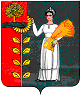 Приложение 1                                                                                             к отчету об исполнении бюджета за 2016 год.Объемы поступлений доходов бюджета                                                                                                                         сельского поселения на 2016 годПриложение 1                                                                                             к отчету об исполнении бюджета за 2016 год.Объемы поступлений доходов бюджета                                                                                                                         сельского поселения на 2016 годПриложение 1                                                                                             к отчету об исполнении бюджета за 2016 год.Объемы поступлений доходов бюджета                                                                                                                         сельского поселения на 2016 годПриложение 1                                                                                             к отчету об исполнении бюджета за 2016 год.Объемы поступлений доходов бюджета                                                                                                                         сельского поселения на 2016 годПриложение 1                                                                                             к отчету об исполнении бюджета за 2016 год.Объемы поступлений доходов бюджета                                                                                                                         сельского поселения на 2016 годПриложение 1                                                                                             к отчету об исполнении бюджета за 2016 год.Объемы поступлений доходов бюджета                                                                                                                         сельского поселения на 2016 годПриложение 1                                                                                             к отчету об исполнении бюджета за 2016 год.Объемы поступлений доходов бюджета                                                                                                                         сельского поселения на 2016 годПриложение 1                                                                                             к отчету об исполнении бюджета за 2016 год.Объемы поступлений доходов бюджета                                                                                                                         сельского поселения на 2016 годКод бюджетной классификацииНаименование показателейСумма                         2016 г.Код бюджетной классификацииНаименование показателейСумма                         2016 г.Налоговые доходы3 954 881,19101 02000 01 0000 110Налог на доходы с физических лиц1 600 141,29105 03000 01 0000 110Единый сельскохозяйственный налог4 703,10105 01000 00 0000 110Налог, взимаемый в связи с применением упрощенной системы налогообложения504 641,32106 01000 00 0000 110Налог на имущество с физических лиц116 939,90106 06000 00 0000 110Земельный налог1 726 855,58108 04000 01 0000 110Государственная пошлина 1 600,00Неналоговые доходы71 525,281 11 05075 10 0000 120Доходы от сдачи в аренду имущества, составляющего казну поселений (за исключением земельных участков)39 240,281 14 02000 00 0000 000Доходы от реализации имущества, находящегося в государственной и муниципальной собственности 5 000,001 17 14000 00 0000 000Прочие неналоговые доходы27 285,001 00 00000 00 0000 000Итого собственных доходов4 026 406,47202 01001 00 0000 151Дотация из областного  фонда финансовой поддержки поселений3 032 000,00202 01003 00 0000 000Дотация из областного фонда на поддержку мер по обеспечению сбалансированности местных бюджетов 1 584 300,00202 04014 10 0000 151Межбюджетные трансферты, передаваемые бюджетам сельских поселений из бюджетов муниципальных районов на осуществление части полномочий  по решению вопросов местного 
значения в соответствии с заключенными соглашениями1 432 600,002 02 02999 10 0000 151Прочие субсидии бюджетам поселений191 115,302 02 03000 00 0000 151Субвенция бюджетам поселений на осуществление первичного воинского учета на территориях, где отсутствуют военные комиссариаты68 000,002 07 05000 10 0000 180Прочие безвозмездные поступления в бюджеты сельских поселений52 854,002 00 00000 00 0000 000Безвозмездные поступления, всего6 360 869,30ВСЕГО ДОХОДОВ10 387 275,77НаименованиеРазделПодразделСУММАВсего9 013 526,30Общегосударственные вопросы01002 546 292,30Функционирование высшего должностного  лица субъекта Российской Федерации и муниципального образования0102682 870Функционирование Правительства Российской Федерации, высших исполнительных органов государственной власти субъектов Российской Федерации, местных администраций 01041 760 326,19Обеспечение деятельности финансовых, налоговых и таможенных органов и органов финансового(финансово-бюджетного) надзора010686 210Другие общегосударственные вопросы011316 886,11Национальная оборона020068 000Мобилизационная  и вневойсковая подготовка020368 000Национальная экономика04001 634 345Дорожное хозяйство04091 496 390Другие вопросы в области национальной экономики0412137 955Жилищно-коммунальное хозяйство0500933 899Жилищное хозяйство05017 120Благоустройство0503926 779Культура , кинематография08003 623 596Культура 08013 623 545Физическая культура и спорт1100139 106Массовый спорт1102139 106Обслуживание  государственного и муниципального долга13 0068 288Обслуживание государственного внутреннего и муниципального долга13 0168 288НаименованиеГлавныйраспорядительРазделПодразделЦелевая статьяВид расходовСУММААдминистрация сельского поселения Пушкинский сельсовет Добринского муниципального района Липецкой области Российской Федерации, всего9149 013 526,30Общегосударственные вопросы91401002 546 292,30Функционирование высшего должностного лица субъекта Российской Федерации и муниципального образования9140102682 870Руководство и управление в сфере установленных функций органов государственной власти субъектов Российской Федерации  и органов местного самоуправления9140102002 00 00682 870Глава местной администрации (исполнительно-распорядительного органа муниципального образования)914010200 208 00682 870Расходы на выплаты персоналу  в целях обеспечения выполнения функций государственными (муниципальными) органами, казенными учреждениями, органами управления государственными внебюджетными фондами914010200 208 00100682 870Функционирование Правительства Российской Федерации, высших исполнительных органов государственной власти субъектов Российской Федерации, местных администраций 91401041 760 326,19Руководство и управление в сфере установленных функций органов государственной власти субъектов Российской Федерации  и органов местного самоуправления9140104002 00 00913 921,19Центральный аппарат9140104002 04 00913 921,19Расходы на выплаты персоналу  в целях обеспечения выполнения функций государственными (муниципальными) органами, казенными учреждениями, органами управления государственными внебюджетными фондами9140104002 04 00100690 313Закупка товаров, работ и услуг для (государственных) муниципальных нужд 9140104002 04 00200690 313Иные бюджетные ассигнования9140104002 04 00800136 897Межбюджетные трансферты9140104521 00 0019 195Межбюджетные трансферты бюджетам муниципальных районов из бюджетов поселений и межбюджетные трансферты бюджетам поселений из бюджетов муниципальных районов на осуществление части полномочий по решению вопросов местного значения в соответствии с заключенным соглашением9140104521 06 0019 195Межбюджетные трансферты9140104521 06 0050019 195Обеспечение деятельности финансовых, налоговых и таможенных органов и органов финансового (финансово-бюджетного) надзора914010686 210Межбюджетные трансферты бюджетам муниципальных районов из бюджетов поселений и межбюджетные трансферты бюджетам поселений из бюджетов муниципальных районов на осуществление части полномочий по решению вопросов местного значения в соответствии с заключенным соглашением9140106521 06 0086 210Межбюджетные трансферты9140106521 06 0050086 210Другие общегосударственные вопросы914011316 886,11Муниципальная программа сельского поселения «Устойчивое развитие территории сельского поселения Пушкинский сельсовет на 2014-2020 годы»914011301 0 00 0000016 886,11Подпрограмма «Обеспечение реализации муниципальной политики на территории сельского поселения Пушкинский сельсовет»914011301 4 00 0000016 886,11Основное мероприятие «Приобретение услуг по сопровождению сетевого программного обеспечения по электронному ведению похозяйственного учета 914011301 4 01 0000012 500,11Приобретение программного обеспечения по электронному ведению похозяйственного учета в поселении 914011301 4 01 862706 624,11Закупка товаров, работ и услуг для обеспечения государственных (муниципальных) нужд914011301 4 01 862702006 624,11Расходы на приобретение программного обеспечения на условиях софинансирования с областным бюджетом914011301 4 01 S62705 876Закупка товаров, работ и услуг для  обеспечения  государственных (муниципальных) нужд914011301 4 01 S62702005 876Основное мероприятие Ежегодные членские взносы в Ассоциацию «Совета муниципальных образований» 914011301 4 02 000004 386Расходы на оплату членских взносов914011301 4 02 200804 386Иные бюджетные ассигнования914011301 4 02 200808004 386Национальная оборона914020068 000Мобилизационная  и вневойсковая подготовка914020368 000Осуществление переданных полномочий9140203522 00 0066 500Осуществление первичного воинского учета на территориях, где отсутствуют военные комиссариаты9140203522 51 1866 500Расходы на выплаты персоналу  в целях обеспечения выполнения функций государственными (муниципальными) органами, казенными учреждениями, органами управления государственными внебюджетными фондами9140203522 51 1810066 500Закупка товаров, работ и услуг для (государственных) муниципальных нужд9140203522 51 182001500 Национальная экономика91404001 634 345Дорожное хозяйство (дорожные фонды)91404091 496 390Муниципальная программа сельского поселения «Устойчивое развитие территории сельского поселения Пушкинский сельсовет на 2014-2020 годы»9140409010 00 001 496 390Подпрограмма  «Обеспечение населения качественной, развитой инфраструктурой и повышения уровня благоустройства территории сельского поселения Пушкинский сельсовет»9140409013 00 001 496 390Реализация направления расходов в рамках подпрограммы  «Обеспечение населения качественной, развитой инфраструктурой и повышения уровня благоустройства территории сельского поселения Пушкинский сельсовет»  муниципальной программы сельского поселения «Устойчивое развитие территории сельского поселения Пушкинский сельсовет на 2014-2020 годы»9140409013 99 991 496 390Закупка товаров, работ и услуг для (государственных) муниципальных нужд9140409013 99 992001 496 390Другие вопросы в области национальной экономики9140412137 955Муниципальная программа сельского поселения «Устойчивое развитие территории сельского поселения Пушкинский сельсовет на 2014-2020 годы»914041201 0 00 0000038 000Подпрограмма «Обеспечение реализации муниципальной политики на территории сельского поселения Пушкинский сельсовет»914041201 4 00 0000038000Основное мероприятие «Выполнение работ по подготовке сведений об инвентаризационной стоимости зданий, помещений, сооружений и кадастровой стоимости земельных участков, принадлежащих гражданам на праве собственности, находящихся на территории сельского поселения»914041201 4 07 0000038 000Расходы на  подготовку сведений об инвентаризационной стоимости зданий, помещений, сооружений и кадастровой стоимости земельных участков914041201 4 07 2021038 000Закупка товаров, работ и услуг для (государственных) муниципальных нужд914041201 4 07 2021020038 000Муниципальная программа сельского поселения «Устойчивое развитие территории сельского поселения Пушкинский сельсовет на 2014-2020 годы914041201 4 08 0000099 955Внесение изменений в генеральный план и правила землепользования и застройки территории сельского поселения914041201 4 08 8602089 955Расходы на выполнения проектов изменения генеральных планов и правила землепользования и застройки на условиях софинансирования914041201 4 08 S602020010 000Жилищно-коммунальное хозяйство9140500 933 899Жилищное хозяйство91405017 120Муниципальная программа сельского поселения «Устойчивое развитие территории сельского поселения Пушкинский сельсовет на 2014-2020 годы»9140501010 00 007 120Подпрограмма «Обеспечение населения качественной, развитой инфраструктурой и повышения уровня благоустройства территории сельского поселения Пушкинский сельсовет»9140501015 00 007 120Реализация направления расходов в рамках подпрограммы  «Обеспечение населения качественной, развитой инфраструктурой и повышения уровня благоустройства территории сельского поселения Пушкинский сельсовет»  муниципальной программы сельского поселения «Устойчивое развитие территории сельского поселения Пушкинский сельсовет на 2014-2020 годы»9140501015 99 997 120Закупка товаров, работ и услуг для (государственных) муниципальных нужд9140501015 99 992007120Благоустройство9140503926 779Муниципальная программа сельского поселения «Устойчивое развитие территории сельского поселения Пушкинский сельсовет на 2014-2020 годы»9140503010 00 00926 779Подпрограмма «Обеспечение населения качественной, развитой инфраструктурой и повышения уровня благоустройства территории сельского поселения Пушкинский сельсовет»9140503017 00 00926 779Муниципальная программа сельского поселения «Устойчивое развитие территории сельского поселения Пушкинский сельсовет на 2014-2020 годы»914050301 0 00 00000720 307Подпрограмма «Обеспечение населения качественной, развитой инфраструктурой и повышение уровня благоустройства территории сельского поселения Пушкинский сельсовет»914050301 1 00 00000720 307Основное мероприятие «Текущие расходы на содержание, реконструкцию и поддержание в рабочем состоянии системы уличного освещения сельского поселения914050301 1 04 00000720 307Расходы на уличное освещение914050301 1 04 20010720 307Закупка товаров, работ и услуг для  обеспечения государственных (муниципальных) нужд914050301 1 04 20010200720 307Основное мероприятие «Организация благоустройства и озеленения территории сельского поселения»914050301 1 06 0000015 000Окрашивание, озеленение территории сельского поселения914050301 1 06 2002015 000Закупка товаров, работ и услуг для обеспечения государственных (муниципальных) нужд914050301 1 06 2002020015 000Основное мероприятие «Прочие мероприятия по благоустройству сельского поселения»914050301 1 07 00000137 552Реализация направления расходов основного мероприятия «Прочие мероприятия по благоустройству сельского поселения»914050301 1 07 99999137 552Закупка товаров, работ и услуг для обеспечения государственных (муниципальных) нужд914050301 1 07 99999200137 552Программа «Устранение мест захламления территории с.Большая Отрада Пушкинского сельского поселения Добринского района»914050301 1 08 0000053 920Устранение мест захламления территории с.Большая Отрада Пушкинского сельского поселения Добринского района914050301 1 08 8614020053 920Культура,  кинематография 91408003 623 596Культура 91408013 623 596Муниципальная программа сельского поселения «Устойчивое развитие территории сельского поселения Пушкинский сельсовет на 2014-2020 годы»9140801010 00 003 623 596Подпрограмма «Развитие социальной сферы на территории сельского поселения Пушкинский сельсовет»9140801012 00 003 623 596 Иные межбюджетные трансферты на подключение общедоступных библиотек Российской Федерации к сети Интернет и развитие системы библиотечного дела с учетом задачи расширения информационных технологий и оцифровки9140801012 51 463 623 596Предоставление субсидий   бюджетным, автономным учреждениям и иным некоммерческим организациям9140801012 51 466003 623 596Физическая культура и спорт9141100139 106Массовый спорт9141102139 106Муниципальная программа сельского поселения «Устойчивое развитие территории сельского поселения Пушкинский сельсовет на 2014-2020 годы»9141102010 00 00139 106Подпрограмма «Развитие социальной сферы на территории сельского поселения Пушкинский сельсовет»9141102012 00 00139 106Обеспечение условий для развития физической культуры и массового спорта, организация проведения официальных физкультурно-оздоровительных и спортивных мероприятий на территории поселений в рамках подпрограммы «Развитие социальной сферы на территории сельского поселения Пушкинский сельсовет» муниципальной программы сельского  поселения «Устойчивое развитие территории сельского поселения Пушкинский  сельсовет на 2014-2020 годы»9141102012 86 36139 106Закупка товаров, работ и услуг для (государственных) муниципальных нужд9141102012 86 36200139 106Обслуживание государственного и муниципального долга914 130068 288Обслуживание внутреннего государственного и муниципального долга914130168 288Процентные платежи по долговым обязательствам 9141301065 00 0068 288Процентные платежи по муниципальному долгу914 1301065 03 0068 288Обслуживание муниципального долга 9141301065 03 0070068 288НаименованиеРазделПодразделЦелевая статьяВид расходовСУММААдминистрация сельского поселения Пушкинский сельсовет Добринского муниципального района Липецкой области Российской Федерации, всего9 013 526,30Общегосударственные вопросы01002 546 292,30Функционирование высшего должностного лица субъекта Российской Федерации и муниципального образования0102682 870Руководство и управление в сфере установленных функций органов государственной власти субъектов Российской Федерации  и органов местного самоуправления0102002 00 00682 870Глава местной администрации (исполнительно-распорядительного органа муниципального образования)010200 208 00682 870Расходы на выплаты персоналу  в целях обеспечения выполнения функций государственными (муниципальными) органами, казенными учреждениями, органами управления государственными внебюджетными фондами010200 208 00100682 870Функционирование Правительства Российской Федерации, высших исполнительных органов государственной власти субъектов Российской Федерации, местных администраций 01041 760 326,19Руководство и управление в сфере установленных функций органов государственной власти субъектов Российской Федерации  и органов местного самоуправления0104002 00 00913 921,19Центральный аппарат0104002 04 00913 921,19Расходы на выплаты персоналу  в целях обеспечения выполнения функций государственными (муниципальными) органами, казенными учреждениями, органами управления государственными внебюджетными фондами0104002 04 00100690 313Закупка товаров, работ и услуг для (государственных) муниципальных нужд 0104002 04 00200690 313Иные бюджетные ассигнования0104002 04 00800136 897Межбюджетные трансферты0104521 00 0019 195Межбюджетные трансферты бюджетам муниципальных районов из бюджетов поселений и межбюджетные трансферты бюджетам поселений из бюджетов муниципальных районов на осуществление части полномочий по решению вопросов местного значения в соответствии с заключенным соглашением0104521 06 0019 195Межбюджетные трансферты0104521 06 0050019 195Обеспечение деятельности финансовых, налоговых и таможенных органов и органов финансового (финансово-бюджетного) надзора010686 210Межбюджетные трансферты бюджетам муниципальных районов из бюджетов поселений и межбюджетные трансферты бюджетам поселений из бюджетов муниципальных районов на осуществление части полномочий по решению вопросов местного значения в соответствии с заключенным соглашением0106521 06 0086 210Межбюджетные трансферты0106521 06 0050086 210Другие общегосударственные вопросы011316 886,11Муниципальная программа сельского поселения «Устойчивое развитие территории сельского поселения Пушкинский сельсовет на 2014-2020 годы»011301 0 00 0000016 886,11Подпрограмма «Обеспечение реализации муниципальной политики на территории сельского поселения Пушкинский сельсовет»011301 4 00 0000016 886,11Основное мероприятие «Приобретение услуг по сопровождению сетевого программного обеспечения по электронному ведению похозяйственного учета 011301 4 01 0000012 500,11Приобретение программного обеспечения по электронному ведению похозяйственного учета в поселении 011301 4 01 862706 624,11Закупка товаров, работ и услуг для обеспечения государственных (муниципальных) нужд011301 4 01 862702006 624,11Расходы на приобретение программного обеспечения на условиях софинансирования с областным бюджетом011301 4 01 S62705 876Закупка товаров, работ и услуг для  обеспечения  государственных (муниципальных) нужд011301 4 01 S62702005 876Основное мероприятие Ежегодные членские взносы в Ассоциацию «Совета муниципальных образований» 011301 4 02 000004 386Расходы на оплату членских взносов011301 4 02 200804 386Иные бюджетные ассигнования011301 4 02 200808004 386Национальная оборона020068 000Мобилизационная  и вневойсковая подготовка020368 000Осуществление переданных полномочий0203522 00 0066 500Осуществление первичного воинского учета на территориях, где отсутствуют военные комиссариаты0203522 51 1866 500Расходы на выплаты персоналу  в целях обеспечения выполнения функций государственными (муниципальными) органами, казенными учреждениями, органами управления государственными внебюджетными фондами0203522 51 1810066 500Закупка товаров, работ и услуг для (государственных) муниципальных нужд0203522 51 182001500 Национальная экономика04001 634 345Дорожное хозяйство (дорожные фонды)04091 496 390Муниципальная программа сельского поселения «Устойчивое развитие территории сельского поселения Пушкинский сельсовет на 2014-2020 годы»0409010 00 001 496 390Подпрограмма  «Обеспечение населения качественной, развитой инфраструктурой и повышения уровня благоустройства территории сельского поселения Пушкинский сельсовет»0409013 00 001 496 390Реализация направления расходов в рамках подпрограммы  «Обеспечение населения качественной, развитой инфраструктурой и повышения уровня благоустройства территории сельского поселения Пушкинский сельсовет»  муниципальной программы сельского поселения «Устойчивое развитие территории сельского поселения Пушкинский сельсовет на 2014-2020 годы»0409013 99 991 496 390Закупка товаров, работ и услуг для (государственных) муниципальных нужд0409013 99 992001 496 390Другие вопросы в области национальной экономики0412137 955Муниципальная программа сельского поселения «Устойчивое развитие территории сельского поселения Пушкинский сельсовет на 2014-2020 годы»041201 0 00 0000038 000Подпрограмма «Обеспечение реализации муниципальной политики на территории сельского поселения Пушкинский сельсовет»041201 4 00 0000038000Основное мероприятие «Выполнение работ по подготовке сведений об инвентаризационной стоимости зданий, помещений, сооружений и кадастровой стоимости земельных участков, принадлежащих гражданам на праве собственности, находящихся на территории сельского поселения»041201 4 07 0000038 000Расходы на  подготовку сведений об инвентаризационной стоимости зданий, помещений, сооружений и кадастровой стоимости земельных участков041201 4 07 2021038 000Закупка товаров, работ и услуг для (государственных) муниципальных нужд041201 4 07 2021020038 000Муниципальная программа сельского поселения «Устойчивое развитие территории сельского поселения Пушкинский сельсовет на 2014-2020 годы041201 4 08 0000099 955Внесение изменений в генеральный план и правила землепользования и застройки территории сельского поселения041201 4 08 8602089 955Расходы на выполнения проектов изменения генеральных планов и правила землепользования и застройки на условиях софинансирования041201 4 08 S602020010 000Жилищно-коммунальное хозяйство0500 933 899Жилищное хозяйство05017 120Муниципальная программа сельского поселения «Устойчивое развитие территории сельского поселения Пушкинский сельсовет на 2014-2020 годы»0501010 00 007 120Подпрограмма «Обеспечение населения качественной, развитой инфраструктурой и повышения уровня благоустройства территории сельского поселения Пушкинский сельсовет»0501015 00 007 120Реализация направления расходов в рамках подпрограммы  «Обеспечение населения качественной, развитой инфраструктурой и повышения уровня благоустройства территории сельского поселения Пушкинский сельсовет»  муниципальной программы сельского поселения «Устойчивое развитие территории сельского поселения Пушкинский сельсовет на 2014-2020 годы»0501015 99 997 120Закупка товаров, работ и услуг для (государственных) муниципальных нужд0501015 99 992007120Благоустройство0503926 779Муниципальная программа сельского поселения «Устойчивое развитие территории сельского поселения Пушкинский сельсовет на 2014-2020 годы»0503010 00 00926 779Подпрограмма «Обеспечение населения качественной, развитой инфраструктурой и повышения уровня благоустройства территории сельского поселения Пушкинский сельсовет»0503017 00 00926 779Муниципальная программа сельского поселения «Устойчивое развитие территории сельского поселения Пушкинский сельсовет на 2014-2020 годы»050301 0 00 00000720 307Подпрограмма «Обеспечение населения качественной, развитой инфраструктурой и повышение уровня благоустройства территории сельского поселения Пушкинский сельсовет»050301 1 00 00000720 307Основное мероприятие «Текущие расходы на содержание, реконструкцию и поддержание в рабочем состоянии системы уличного освещения сельского поселения050301 1 04 00000720 307Расходы на уличное освещение050301 1 04 20010720 307Закупка товаров, работ и услуг для  обеспечения государственных (муниципальных) нужд050301 1 04 20010200720 307Основное мероприятие «Организация благоустройства и озеленения территории сельского поселения»050301 1 06 0000015 000Окрашивание, озеленение территории сельского поселения050301 1 06 2002015 000Закупка товаров, работ и услуг для обеспечения государственных (муниципальных) нужд050301 1 06 2002020015 000Основное мероприятие «Прочие мероприятия по благоустройству сельского поселения»050301 1 07 00000137 552Реализация направления расходов основного мероприятия «Прочие мероприятия по благоустройству сельского поселения»050301 1 07 99999137 552Закупка товаров, работ и услуг для обеспечения государственных (муниципальных) нужд050301 1 07 99999200137 552Программа «Устранение мест захламления территории с.Большая Отрада Пушкинского сельского поселения Добринского района»050301 1 08 0000053 920Устранение мест захламления территории с.Большая Отрада Пушкинского сельского поселения Добринского района050301 1 08 8614020053 920Культура,  кинематография 08003 623 596Культура 08013 623 596Муниципальная программа сельского поселения «Устойчивое развитие территории сельского поселения Пушкинский сельсовет на 2014-2020 годы»0801010 00 003 623 596Подпрограмма «Развитие социальной сферы на территории сельского поселения Пушкинский сельсовет»0801012 00 003 623 596 Иные межбюджетные трансферты на подключение общедоступных библиотек Российской Федерации к сети Интернет и развитие системы библиотечного дела с учетом задачи расширения информационных технологий и оцифровки0801012 51 463 623 596Предоставление субсидий   бюджетным, автономным учреждениям и иным некоммерческим организациям0801012 51 466003 623 596Физическая культура и спорт1100139 106Массовый спорт1102139 106Муниципальная программа сельского поселения «Устойчивое развитие территории сельского поселения Пушкинский сельсовет на 2014-2020 годы»1102010 00 00139 106Подпрограмма «Развитие социальной сферы на территории сельского поселения Пушкинский сельсовет»1102012 00 00139 106Обеспечение условий для развития физической культуры и массового спорта, организация проведения официальных физкультурно-оздоровительных и спортивных мероприятий на территории поселений в рамках подпрограммы «Развитие социальной сферы на территории сельского поселения Пушкинский сельсовет» муниципальной программы сельского  поселения «Устойчивое развитие территории сельского поселения Пушкинский  сельсовет на 2014-2020 годы»1102012 86 36139 106Закупка товаров, работ и услуг для (государственных) муниципальных нужд1102012 86 3620039 106Обслуживание государственного и муниципального долга130068 288Обслуживание внутреннего государственного и муниципального долга130168 288Процентные платежи по долговым обязательствам 1301065 00 0068 288Процентные платежи по муниципальному долгу1301065 03 0068 288Обслуживание муниципального долга 1301065 03 0070068 288